Little Heath Sixth Form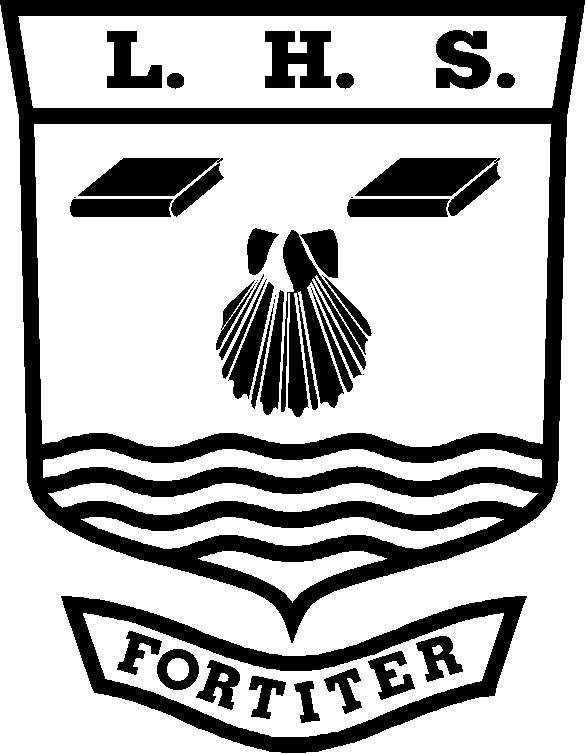 BiologyPersonal Learning ChecklistStudent Name:   ……………………….…………………………………..………KEY:  Red = with difficulty     Amber = not sure    Green = yesGrade tracking:Note: You should discuss this checklist regularly with your subject teacher/mentorUnit Name:Populations and environmentUnit Code:BIOL4Minimum Target Grade:Aspirational Target Grade:GCSE Re-CapGCSE Re-CapRedAmberGreenB3 Life on EarthInterdependence (food webs/chains)Energy transfer through an ecosystemDecomposers/detritivores Carbon cycle Nitrogen cycle (incl: nitrogen fixation & denitrification)Interdependence (food webs/chains)Energy transfer through an ecosystemDecomposers/detritivores Carbon cycle Nitrogen cycle (incl: nitrogen fixation & denitrification)B4 The processes of lifeHow plants make food by photosynthesis (word & symbol equations, processes, limiting factors)Leaf and root hair cells – structures & functions of organellesHow organisms obtain energy by respiration (word & symbol equations, processes)Anaerobic respirationStructure & functions of animal cells & their organellesTechniques used in fieldwork to investigate the effect of light on plantsHow plants make food by photosynthesis (word & symbol equations, processes, limiting factors)Leaf and root hair cells – structures & functions of organellesHow organisms obtain energy by respiration (word & symbol equations, processes)Anaerobic respirationStructure & functions of animal cells & their organellesTechniques used in fieldwork to investigate the effect of light on plantsB7 Further Biology (triple Bio)Closed loop systemsWaste products in a natural ecosystemClosed loop systemsWaste products in a natural ecosystemKnowledge/specification content (skills are highlighted in bold)Knowledge/specification content (skills are highlighted in bold)RedAmberGreenTo address this before the exam I will:-3.4.1 Populations and ecosystemsA population is all the organisms of one species in a habitat. Populations of different species form a community.3.4.1 Populations and ecosystemsWithin a habitat a species occupies a niche governed by adaptation to both biotic and abiotic conditions.3.4.1 Investigating populationsA critical appreciation of some of the ways in which the numbers and distribution of organisms may be investigated.3.4.1 Investigating populationsRandom sampling with quadrats and counting along transects to obtain quantitative data.3.4.1 Investigating populationsThe use of percentage cover and frequency as measures of abundance.3.4.1 Investigating populationsThe use of mark–release–recapture for more mobile species.3.4.1 Investigating populationsIn the context of investigating populations, candidates should• carry out experimental and investigative activities, including appropriate risk management• consider ethical issues arising when carrying out fieldwork, particularly those relating to the organisms involved and their environment• analyse and interpret data relating to the distribution of organisms, recognising correlations and causal relationships• appreciate the tentative nature of conclusions that may be drawn from such data.3.4.1 Variation in population sizePopulation size may vary as a result of• the effect of abiotic factors• interactions between organisms: interspecific and intraspecific competition and predation.3.4.1 Human populationsPopulation size and structure, population growth rate, age-population pyramids, survival rates and life expectancy.3.4.1 Human populationsCandidates should be able to:• interpret growth curves, survival curves and age-population pyramids• calculate population growth rates from data on birth rate and death rate.• relate changes in the size and structure of human populations to different stages in demographic transition.3.4.2 ATPThe synthesis of ATP from ADP and phosphate and its role as the immediate source of energy for biological processes.3.4.3 PhotosynthesisThe light-independent and light-dependent reactions in a typical C3 plant.3.4.3 Light-dependentReactionThe light-dependent reaction in such detail as to show that:• light energy excites electrons in chlorophyll• energy from these excited electrons generates ATP and reduced NADP• the production of ATP involves electron transfer associated with the electron transfer chain in chloroplast membranes• photolysis of water produces protons, electrons and oxygen.3.4.3 Light-independentReactionThe light-independent reaction in such detail as to show that:• carbon dioxide is accepted by ribulose bisphosphate (RuBP) to form two molecules of glycerate 3-phosphate (GP)• ATP and reduced NADP are required for the reduction of GP to triose phosphate• RuBP is regenerated in the Calvin cycle• Triose phosphate is converted to useful organic substances.3.4.3 Limiting factorsThe principle of limiting factors as applied to the effects of temperature, carbon dioxide concentration and light intensity on the rate of photosynthesis.3.4.3 Limiting factorsCandidates should be able to explain how growers apply a knowledge of limiting factors in enhancing temperature, carbon dioxide concentration and light intensity in commercial glasshouses. You should also be able to evaluate such applications using appropriate data.3.4.4 Aerobic respirationAerobic respiration in such detail as to show that• glycolysis takes place in the cytoplasm and involves the oxidation of glucose to pyruvate with a net gain of ATP and reduced NAD• pyruvate combines with coenzyme A in the link reaction to produce acetylcoenzyme A• in a series of oxidation-reduction reactions the Krebs cycle generates reduced coenzymes and ATP by substrate-level phosphorylation, and carbon dioxide is lost• acetylcoenzyme A is effectively a two carbon molecule that combines with a four carbon molecule to produce a six carbon molecule which enters the Krebs cycle• synthesis of ATP by oxidative phosphorylation is associated with the transfer of electrons down the electron transport chain and passage of protons across mitochondrial membranes.3.4.4 AnaerobicrespirationGlycolysis followed by the production of ethanol or lactate and the regeneration of NAD in anaerobic respiration.3.4.5 Energy transferPhotosynthesis is the main route by which energy enters an ecosystem.3.4.5 Energy transferEnergy is transferred through the trophic levels in food chains and food webs and is dissipated.3.4.5 Energy transferQuantitative consideration of the efficiency of energy transfer between trophic levels.3.4.5 Energy transferPyramids of numbers, biomass and energy and their relationship to their corresponding food chains and webs.3.4.5 Energy and foodproductionComparison of natural ecosystems and those based on modern intensive farming in terms of energy input and productivity.3.4.5 Energy and foodproductionNet productivity as defined by the expressionNet productivity = Gross productivity – Respiratory loss3.4.5 Energy and foodproductionThe ways in which productivity is affected by farming practices that increase the efficiency of energy conversion. These include• the use of natural and artificial fertilisers• the use of chemical pesticides, biological agents and integrated systems in controlling pests on agricultural crops• intensive rearing of domestic livestock.3.4.5 Energy and foodproductionCandidates should be able to• apply their understanding of biological principles to present scientific arguments that explain how these and other farming practices affect productivity• evaluate economic and environmental issues involved with farming practices that increase productivity• consider ethical issues arising from enhancement of productivity.3.4.6 Nutrient cyclesThe role of microorganisms in the carbon and nitrogen cycles in sufficient detail to illustrate the processes of saprobiotic nutrition, ammonification, nitrification, nitrogen fixation and denitrification.(The names of individual species are not required.)3.4.6 CarbonThe importance of respiration, photosynthesis and human activity in giving rise to short-term fluctuation and long-term change in global carbon dioxide concentration.3.4.6 CarbonThe roles of carbon dioxide and methane in enhancing the greenhouse effect and bringing about global warming.3.4.6 CarbonCandidates should be able to analyse, interpret and evaluate data relating to evidence of global warming and its effects on:• the yield of crop plants• the life-cycles and numbers of insect pests• the distribution and numbers of wild animals and plants.3.4.6 NitrogenThe environmental issues arising from the use of fertilisers.Leaching and eutrophication.3.4.6 NitrogenCandidates should be able to analyse, interpret and evaluate data relating to eutrophication.3.4.7 SuccessionSuccession from pioneer species to climax community.3.4.7 SuccessionAt each stage in succession, certain species may be recognised which change the environment so that it becomes more suitable for other species.The changes in the abiotic environment result in a less hostile environment and changing diversity.Conservation of habitats frequently involves management of succession.Candidates should be able to• use their knowledge and understanding to present scientific arguments and ideas relating to the conservation of species and habitats• evaluate evidence and data concerning issues relating to the conservation of species and habitats and consider conflicting evidence• explain how conservation relies on science to inform decision-making.3.4.8 InheritanceThe genotype is the genetic constitution of an organism.3.4.8 InheritanceThe phenotype is the expression of this genetic constitution and its interaction with the environment.3.4.8 InheritanceAlleles are one or more alternative versions of the same gene. The alleles at a specific locus may be either homozygous or heterozygous.3.4.8 InheritanceAlleles may be dominant, recessive or codominant.3.4.8 InheritanceThere may be multiple alleles of a single gene.3.4.8 InheritanceCandidates should be able to use fully labelled genetic diagrams to predict the results of• monohybrid crosses involving dominant, recessive and codominant alleles• crosses involving multiple alleles and sex-linked characteristics.3.4.8 The Hardy-Weinberg principleSpecies exist as one or more populations.3.4.8 The Hardy-Weinberg principleThe concepts of gene pool and allele frequency.3.4.8 The Hardy-Weinberg principleThe Hardy-Weinberg principle. The conditions under which the principle applies.3.4.8 The Hardy-Weinberg principleCandidates should be able to calculate allele, genotype and phenotype frequencies from appropriate data and from the Hardy-Weinberg equation, p2 + 2pq + q2 = 1where p is the frequency of the dominant allele and q is the frequency of the recessive allele.3.4.8 The Hardy-Weinberg principleCandidates should understand that the Hardy-Weinberg principle provides a mathematical model which predicts that allele frequencies will not change from generation to generation.3.4.8 SelectionDifferential reproductive success and its effect on the allele frequency within a gene pool.3.4.8 SelectionDirectional and stabilising selection.Candidates should be able to• use both specific examples and unfamiliar information to explain how selection produces changes within a species• interpret data relating to the effect of selection in producing change within populations.3.4.8 SpeciationGeographic separation of populations of a species can result in the accumulation of difference in the gene pools.3.4.8 SpeciationThe importance of geographic isolation in the formation of new speciesGradeDateGradeDateGradeDateGradeDateGradeDateGradeDate